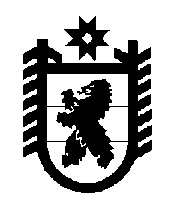 Российская ФедерацияРеспублика КарелияАДМИНИСТРАЦИЯБеломорского муниципального округа П О С Т А Н О В Л Е Н И Еот 19 января 2024 г. № 39г. БеломорскОб образовании комиссии по рассмотрению заявлений о внесении изменений в схему размещения нестационарных торговых объектов на территории Беломорского муниципального округа Республики КарелияВ соответствии с пунктом 15 части 1 статьи 16 Федерального закона от 06 октября 2003 года № 131-ФЗ «Об общих принципах организации местного самоуправления в Российской Федерации», пунктом 3 статьи 10 Федерального закона от 28 декабря 2009 года № 381-ФЗ «Об основах государственного регулирования торговой деятельности в Российской Федерации, постановлением Правительства Республики Карелия от 26 апреля 2017 года №133-П «О мерах по развитию нестационарной торговли на территории Республики Карелия», Приказом Министерства промышленности и торговли Республики Карелия от 12 октября 2023 года № 2/МПТ-П «Об утверждении Порядка разработки и утверждения органами местного самоуправления в Республики Карелия схемы размещения нестационарных торговых объектов на земельных участках, в зданиях, строениях, сооружениях», администрация Беломорского муниципального округа постановляет:	1. Образовать комиссию по рассмотрению заявлений о внесении изменений в схему размещения нестационарных торговых объектов на территории Беломорского муниципального округа Республики Карелия и утвердить ее состав согласно приложению 1 к настоящему постановлению.	2. Утвердить Порядок работы комиссии по рассмотрению заявлений о внесении изменений в схему размещения нестационарных торговых объектов на территории Беломорского муниципального округа Республики Карелия согласно приложению 2 к настоящему постановлению.3. Опубликовать настоящее постановление в газете «Беломорская трибуна» и разместить на официальном сайте администрации в информационно - телекоммуникационной сети «Интернет».Глава Беломорского муниципального округа				И.В. ФилипповаПриложение 1 к постановлению администрацииБеломорского муниципального округаот 19 января 2024 г. № 39Состав комиссии по рассмотрению заявлений о внесении изменений в схему размещения нестационарных торговых объектов на территории Беломорского муниципального округа Республики КарелияПриложение 2 к постановлению администрации Беломорского муниципального округа от 19 января 2024 г. № 39Порядок работы комиссии по рассмотрению заявлений о внесении изменений в схему размещения нестационарных торговых объектов на территории Беломорского муниципального округа Республики КарелияI. Общие положения1. Настоящий Порядок работы Комиссии по рассмотрению заявлений о внесении изменений в схему размещения нестационарных торговых объектов на территории Беломорского муниципального округа Республики Карелия (далее – порядок) определяет цели, задачи и порядок деятельности комиссии по рассмотрению заявлений о внесении изменений в схему размещения нестационарных торговых объектов (далее - НТО) на территории Беломорского муниципального округа Республики Карелия (далее - Комиссия).Комиссия создана в целях: - всесторонней оценки обстоятельств, имеющих существенное значение, для определения возможности и условий размещения НТО на территории Беломорского муниципального округа Республики Карелия;- упорядочения размещения НТО, а также создания условий для улучшения организации и качества торгового обслуживания населения и обеспечения доступности товаров для населения;- развития и поддержки субъектов малого и среднего предпринимательства в сфере торговли;- увеличения конкуренции между хозяйствующими субъектами в сфере торговли.В своей работе Комиссия обязана руководствоваться требованиями нормативных правовых актов Российской Федерации, Республики Карелия, органов местного самоуправления Беломорского муниципального округа. II. Задачи и функции Комиссии2. Основными задачами комиссии являются:- соблюдение прав и охраняемых законом интересов всех субъектов, участвующих в процессе размещения НТО;- создание условий для улучшения организации и качества торгового обслуживания населения и обеспечения доступности товаров для населения;- обеспечения упорядочивания размещения нестационарных торговых объектов на территории Беломорского муниципального округа Республики Карелия;- достижение нормативов минимальной обеспеченности населения площадью торговых объектов, путем формирования торговой инфраструктуры с учетом видов и типов торговых объектов, форм и способов торговли.3. Комиссией осуществляются следующие функции:	- рассмотрение предложений о внесении изменений в схему размещения с учетом требований, предусмотренных нормами земельного законодательства, о защите прав потребителей, в области обеспечения санитарно-эпидемиологического благополучия населения, пожарной безопасности, безопасности дорожного движения, охраны окружающей среды, ограничений установленных законодательством, регулирующим оборот табачной продукции и табачных изделий, алкогольной и спиртосодержащей продукции, определенных Правилами благоустройства территории Беломорского муниципального округа Республики Карелия утвержденными представительным органом местного самоуправления;- принятие решений о включении объекта в схему размещения (либо об отказе во включении), об исключении объекта из схемы размещения, о внесении изменений в схему размещения (об изменении адреса места размещения, изменении площади торговых объектов, специализации или вида (типа) нестационарных объектов);- привлечение ресурсоснабжающих организаций для согласования размещения НТО в охранных зонах инженерных сетей;- рассмотрение вопросов по организации деятельности нестационарных торговых объектов.III. Порядок работы Комиссии4. Комиссия осуществляет свою деятельность в форме заседаний.5. Прием и регистрация письменных обращений, предложений осуществляется специалистом администрации, в должностные обязанности которого входит прием и регистрация документов, по адресу: г. Беломорск, ул. Ленинская, д. 9, кабинет № 3.Время приема обращений, предложений:понедельник - четверг: с 9.00 до 17.15 часов;пятница: с 9.00 до 17.00 часов; перерыв на обед: с 13.00 до 14.00 часов;выходные дни: суббота, воскресенье, праздничные дни.Продолжительность рабочего дня администрации непосредственно предшествующего нерабочему праздничному дню, уменьшается на один час.6. Обращения, предложения в течение 3 рабочих дней с момента их регистрации направляются секретарю Комиссии для подготовки материалов к заседанию Комиссии.Секретарь Комиссии извещает членов Комиссии о дате, времени, месте проведения и повестке заседания Комиссии.7. Комиссия принимает решения о включении/исключении объектов в Схему, изменении специализации, площади торговых объектов и земельных участков в соответствии с разделом IV настоящего Порядка.8. Для участия в работе Комиссии, при необходимости, привлекаются специалисты ресурсоснабжающих организаций.9. Периодичность заседаний Комиссии определяется председателем Комиссии по мере необходимости, исходя из соблюдения сроков рассмотрения обращений, заявлений.10. Комиссия правомочна принимать решения в случае, если на заседании присутствуют не менее половины членов от общего состава.11. Члены Комиссии имеют право:1) заблаговременно знакомиться с повесткой и материалами заседания Комиссии;2) участвовать в обсуждении и выражать свое мнение по существу рассматриваемых вопросов.12. Члены Комиссии обязаны:1) голосовать по каждому вопросу, внесенному на рассмотрение Комиссии;2) сообщать Комиссии до проведения заседания либо до голосования все известные им обстоятельства, которые могут повлечь нарушение требований действующего законодательства.13. Заседание Комиссии проводит председатель. В случае отсутствия председателя Комиссии его функции выполняет заместитель председателя Комиссии.14. Решения Комиссии принимаются путем открытого голосования простым большинством голосов, а в случае равенства голосов решающим является голос председателя. 	Итоги каждого заседания оформляются протоколом, подписанным секретарем комиссии и утверждаются председателем Комиссии. 15. Комиссия принимает решения о включении/исключении объектов в Схему, изменении специализации, площади торговых объектов и земельных участков, руководствуясь следующими критериями:1) необходимость обеспечения устойчивого развития территорий и достижения нормативов минимальной обеспеченности населения площадью торговых объектов;2) обеспечение развития малых форматов торговли и недопущение сокращения торговых объектов приоритетных (социально значимых) специализаций.16. В заседаниях Комиссии могут принимать участие граждане, хозяйствующие субъекты, в том числе представители общественных объединений, государственных органов и органов местного самоуправления.17. Решения комиссии оформляются протоколом и являются основанием для принятия администрацией Беломорского муниципального округа правового акта о внесении изменений в схему размещения нестационарных торговых объектов на территории Беломорского муниципального округа.IV. Внесение изменений и дополнений в Схему размещения нестационарных торговых объектов18. Для принятия решения о внесении изменений в Схему размещения заинтересованное лицо обращается в администрацию Беломорского муниципального округа с заявлением по форме согласно приложению к настоящему порядку с приложением к нему следующих документов: 1) копия документа, удостоверяющего личность заявителя, в случае, если заявление подается индивидуальным предпринимателем, доверенность, подтверждающая полномочия представителя заявителя, копия документа, удостоверяющего личность представителя;2) копия документа, удостоверяющего личность представителя, копия документа, подтверждающего полномочия лица на представление интересов заявителя (копия документа об избрании (назначении) на соответствующую должность для лиц, действующих без доверенности; копия доверенности и копия документа, подтверждающая полномочия лица, подписавшего данную доверенность для иных лиц);3) копия уведомления о постановке на учет физического лица в налоговом органе – в случае, если заявление подается индивидуальным предпринимателем, самозанятым гражданином;4) копия выписки из Единого государственного реестра юридических лиц - в случае, если заявление подается юридическим лицом.5) копия свидетельства, удостоверяющего регистрацию предпринимателя в качестве резидента Арктической зоны Российской Федерации.6) фотомонтаж расположения нестационарного торгового объекта, предполагаемого для включения в схему нестационарных торговых объектов на территории Беломорского муниципального округа Республики Карелия (2 снимка снятого с разных сторон);7) схема расположения, выполненная в масштабе 1:500, 1:1000.19. Принятие решения о внесении изменений в Схему (включение/исключение мест, изменение специализации и размеров торговых объектов) осуществляется на заседании Комиссии. 20. Основаниями для отказа Комиссией в согласовании включения мест в Схему, изменения специализации, изменения площади торговых павильонов и земельных участков являются в том числе:1) расположение НТО на газоне, цветнике, объекте озеленения, детской, спортивной площадке, в арке здания либо если при размещении объекта понадобится уничтожение зеленых и (или) лесных насаждений, демонтаж элементов благоустройства, малых архитектурных форм, детских, спортивных площадок;2) расположение НТО в границах отвода автомобильных дорог (вне остановочных пунктов общественного пассажирского транспорта) с учетом требований законодательства Российской Федерации;3) расположение НТО ближе 20 м от окон жилых помещений, перед витринами торговых предприятий;4) размещение НТО создает препятствия свободному движению пешеходов (в том числе лиц с ограниченными возможностями) и доступу потребителей к объектам торговли;5) размещение НТО нарушает внешний архитектурный облик сложившейся застройки;6) размещение НТО препятствует проезду спецтранспорта при чрезвычайных ситуациях;7) размещение НТО в охранных зонах инженерных коммуникаций, если его размещение в границах таких зон с учетом требований действующего законодательства невозможно; 8) размещение НТО с нарушением требований градостроительного, земельного, экологического законодательства, законодательства в сфере санитарно-эпидемиологического благополучия населения и пожарной безопасности, правил благоустройства;9) расположение НТО на земельном участке, предоставленном в установленном порядке другому лицу;10) ограничение земельных участков в обороте в соответствии с законодательством Российской Федерации.21. Основаниями для исключения НТО из Схемы являются в том числе:1) исключение места из Схемы размещения в связи с изменением градостроительной ситуации и использования земельного участка;2) исключение заявленной территории для проведения работ по реконструкции и благоустройству;3) неоднократное нарушение законодательства Российской Федерации, в том числе предусмотренных нормами земельного законодательства, законодательства о градостроительной деятельности, о защите прав потребителей, в сфере сохранения, использования, популяризации и государственной охраны объектов культурного наследия, в области обеспечения санитарно-эпидемиологического благополучия населения, пожарной безопасности, безопасности дорожного движения, охраны окружающей среды, ограничений, установленных законодательством, регулирующим оборот табачной продукции и табачных изделий, алкогольной и спиртосодержащей продукции, трудового законодательства, правил благоустройства;4) несоответствие указанных в Схеме сведений о НТО по виду, специализации, периоду его размещения, в случае реализации в НТО товаров, реализация которых запрещена законодательством Российской Федерации;5) прекращение деятельности хозяйствующего субъекта.22. Основаниями для включения мест в Схему, изменения специализации, изменения торговой земельной площади являются в том числе:1) отсутствие нарушений норм и требований, предусмотренных нормами земельного законодательства, законодательства о градостроительной деятельности, о защите прав потребителей, в сфере сохранения, использования, популяризации и государственной охраны объектов культурного наследия, в области обеспечения санитарно-эпидемиологического благополучия населения, пожарной безопасности, безопасности дорожного движения, охраны окружающей среды, ограничений, установленных законодательством, регулирующим оборот табачной продукции и табачных изделий, алкогольной и спиртосодержащей продукции;2) необходимость обеспечения устойчивого развития территорий и достижения нормативов минимальной обеспеченности населения площадью торговых объектов.23. Секретарь Комиссии в течение 10 (десяти) рабочих дней с момента принятия решения и утверждения протокола заседания Комиссии направляет заинтересованным лицам информацию о принятом решении.Приложение  к Порядку работы комиссии по рассмотрению заявлений о внесении изменений в схему размещения нестационарных торговых объектовна территории Беломорского муниципального округа Республики КарелияГлаве Беломорского муниципального округаЗаявлениео внесении изменений в схему размещения нестационарных торговых объектов на территории Беломорского муниципального округа Республики КарелияЗаявитель ____________________________________________________________________(Ф.И.О., наименование заявителя)Юридический адрес ___________________________________________________________Фактический адрес____________________________________________________________ИНН _________________________ ОГРН _________________________________________контактный телефон ______________________Прошу включить место размещения нестационарного торгового объекта в схему размещения нестационарных торговых объектов на территории Беломорского муниципального округа Республики Карелиявид нестационарного торгового объекта _________________________________________,адресные ориентиры места размещения нестационарного торгового объекта, предлагаемого для включения в схему ____________________________________________________________,площадь места размещения нестационарного торгового объекта, предлагаемого для включения в схему_______________________________________________________________________,вид деятельности______________________________________________________________,специализация (при ее наличии) нестационарного торгового объекта, предлагаемого для включения в схему ___________________________________________________________,планируемые сроки размещения объекта_________________________________________К заявлению прилагаются: 1. Фотомонтаж расположения нестационарного торгового объекта, предполагаемого для включения в схему нестационарных торговых объектов на территории Беломорского муниципального округа Республики Карелия (2 снимка снятого с разных сторон);2. Схема расположения, выполненная в масштабе 1:500, 1:1000.«____» ____________ 20____ г.       ______________                            _____________ (дата подачи заявления)                                 (подпись)                                                   (расшифровка)  Филиппова И.В. - глава Беломорского муниципального округа, председатель комиссии;  Александрова О.Я. - заместитель главы администрации Беломорского муниципального округа, заместитель председателя комиссии;Ковалева Н.В. - ведущий специалист отдела экономики финансово - экономического управления администрации Беломорского муниципального округа, секретарь комиссии;Переводова Л.С.- начальник отдела архитектуры, градостроительства и землепользования администрации Беломорского муниципального округа;Дорошенко О.В.- ведущий специалист отдела экономики финансово-экономического управления администрации Беломорского муниципального округа;Юрепина Н.А.- директор муниципального казенного межпоселенческого учреждения «Собственность Беломорского муниципального округа (по согласованию);Качурина И.В.- начальник отдела по строительству и ЖКХ администрации Беломорского муниципального округа (по согласованию).